__________________Conseil 2019
Genève, 10-20 juin 2019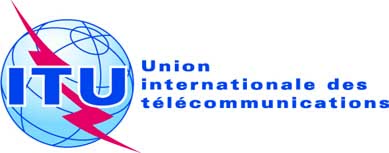 Document C19/146-F12 août 2019Original: anglaisNote du Secrétaire généralNote du Secrétaire généralLISTE FINALE DES DOCUMENTSLISTE FINALE DES DOCUMENTSA.	Documents de base du ConseilOrdre du jour de la session de 2019 du ConseilC19/1Présidents et Vice-présidents du ConseilC19/110Secrétariat du ConseilC19/109Liste des Résolutions et DécisionsC19/144Liste finale des participants C19/145Rapport de la commission permanente de l'administration et de la gestionC19/107B.	Comptes rendus des Séances plénièresB.	Comptes rendus des Séances plénièresCompte rendu de la Séance plénière inaugurale	C19/111Compte rendu de la première Séance plénière	C19/112Compte rendu de la deuxième Séance plénière	C19/113Compte rendu de la troisième Séance plénière	C19/114Compte rendu de la quatrième Séance plénière	C19/115Compte rendu de la cinquième Séance plénière	C19/116Compte rendu de la sixième Séance plénière	C19/117Compte rendu de la septième Séance plénière	C19/118Compte rendu de la huitième Séance plénière	C19/119Compte rendu de la neuvième et dernière Séance plénière	C19/120C.	Liste des documentsC.	Liste des documentsC.	Liste des documentsC.	Liste des documentsDoc. No.SourceTitreAttributionC19/1SGOrdre du jour de la Session de 2019 du Conseil de l'UITPLC19/2 (Rev.1)SGDates et durée proposées pour les sessions de 2020, 2021 et 2022 du ConseilPLC19/3SGRésolutions et Décisions du Conseil devenues caduques PLC19/4SGRapport sur la vingtième Conférence de plénipotentiaires (PP-18) PLC19/5SGPréparation du FMPT-21 PLC19/6SGActivités de l'UIT relatives à la Résolution 70 (Rév. Dubaï, 2018) et nouvelle méthode de planification concernant l'égalité hommes/femmes et l'intégration du principe de l'égalité hommes/femme PLC19/7 (Rev.1)SGRapport sur l'avancement du projet de locaux du siège de l'UnionCOMC19/8Président, GTCRapport sur les résultats des activités du GTC-SMSI/ODD depuis la session 2018 du Conseil PLC19/9SGExamen annuel des produits et des charges COMC19/10 (Rev.1)SGMise en œuvre de la Résolution 131 (Rév. Dubaï, 2018) de la Conférence de plénipotentiaires - Mesurer les technologies de l'information et de la communication pour édifier une société de l'information inclusive et qui facilite l'intégrationCOMC19/11SGArriérés et comptes spéciaux d'arriérésCOMC19/12Président, GTCRapport du Groupe de travail du Conseil sur l'utilisation des languesPLC19/13SGModification du processus d'élection PLC19/14 (Rev.1)SGMise en œuvre de la Résolution 154 (Rév. Dubaï, 2018) de la Conférence de plénipotentiaires sur l'utilisation des six langues officielles de l'Union sur un pied d'égalitéPLC19/15 (Add.1)SGProjet de budget de l'Union pour 2020-2021 COMC19/16SGRecouvrement des coûts pour les fiches de notification des réseaux à satellite COMC19/17SGJournée mondiale des télécommunications et de la société de l'information PLC19/18SGActivités de l'UIT relatives au renforcement du rôle de l'Union dans l'instauration de la confiance et de la sécurité dans l'utilisation des technologies de l'information et de la communication PLC19/19SGRapport sur les manifestations ITU Telecom WorldPLC19/20SGParticipation provisoire d'entités s'occupant de questions de télécommunication aux activités de l'UITCOMC19/21 (Rev.1)SGListe des candidats aux postes de Présidents et de Vice-Présidents des Groupes de travail du Conseil et des Groupes d'expertsPLC19/22SGHuitième rapport annuel du Comité consultatif indépendant pour les questions de gestion (CCIG)COMC19/23SGModifications des conditions d'emploi dans le cadre du régime commun des Nations UniesCOMC19/24SGTravaux préparatoires en vue de l'Assemblée mondiale de normalisation des télécommunications de 2020PLC19/25 (Rev.1-2)SGRenforcement de la présence régionaleCOMC19/26SGSuivi de la Résolution 146 (Rév. Dubaï, 2018) de la Conférence de plénipotentiaires: examen et révision périodiques du règlement des télécommunications internationalesPLC19/27SGPréparation de l'Assemblée des Radiocommunications de 2019 (AR-19) et de la Conférence Mondiale des Radiocommunications de 2019 (CMR-19)PLC19/28SGProjets de plans opérationnels quadriennaux glissants de l'Union pour la période 2020-2023PLC19/29SGMise en œuvre de la Résolution 167 (Rév. Dubaï, 2018) - Renforcement et développement des capacités de l'UIT pour les réunions électroniques et des moyens permettant de faire avancer les travaux de l'UnionCOMC19/30SGTravaux préparatoires en vue de la Conférence mondiale de développement des télécommunications (CMDT-21)PLC19/31 (Rev.1)SGAméliorer, promouvoir et renforcer l'octroi de bourses de l'UITCOMC19/32-non attribué-C19/33SGActivités de l'UIT relatives à l'Internet: Résolutions 101, 102, 133 et 180PLC19/34SGFonds pour le développement des technologies de l'information et de la communication (FDTIC) COMC19/35 (Add.1)SGRapport sur la mise en œuvre du Plan stratégique et les activités de l'Union pour la période 2018-2019PLC19/36 (Rev.1)SGRapport d'activité recommandant une révision éventuelle de la décision 482 concernant les fiches de notification de satellites non OSG volumineuses/complexes et de fiches de notification de satellites OSG exceptionnellement complexesCOMC19/37 (Rev.1-2)SGCalendrier des conférences, assemblées et réunions futures de l'Union pour la période 2019-2022PLC19/38 (Rev.1)SGRapport sur la mise en œuvre de la Résolution 191 (Rév. Dubaï, 2018) de la Conférence de plénipotentiaires relative à la stratégie de coordination des efforts entre les trois Secteurs de l'UnionCOMC19/39SGDemandes d'exonération de toute contribution au financement des dépenses relatives à la participation aux travaux de l'UITCOMC19/40SGVérification extérieure des comptes de l'UnionCOMC19/41SGVérification extérieure des comptes de l'Union - ITU TELECOM World 2018COMC19/42SGRapport de gestion financière pour l'exercice annuel 2018COMC19/43SGChoix de la classe de contribution aux dépenses de l'UnionCOMC19/44SGRapport de l'auditeur interne sur les activités d'audit interneCOMC19/45SGMesures d'efficacitéCOMC19/46SGPassifs de l'assurance maladie après la cessation de service (ASHI)COMC19/47SGRapport d'activité sur la mise en œuvre des Décisions 600 et 601 du Conseil (numéros UIFN et IIN)COMC19/48SGCompte rendu des travaux du Groupe consultatif d'États Membres pour le projet de locaux du siège de l'UnionCOMC19/49 (Rev.1)SGNomination des membres du Comité consultatif indépendant pour les questions de gestion (CCIG)COMC19/50Président, GTCRapport du Président du Groupe de travail du Conseil sur les ressources financières et les ressources humaines (GTC-FHR)COMC19/51Président, GTCRapport du président du Groupe de Travail du Conseil sur les questions de politiques publiques internationales relatives à l'Internet (GTC-Internet)PLC19/52SGAmélioration de la gestion et du suivi de la contribution des Membres de Secteur, des Associés et des Établissements universitaires aux dépenses de l'UITCOMC19/53SGRapport exhaustif décrivant de manière détaillée les activités menées, les mesures adoptées et la collaboration instaurée par l'Union dans le cadre de la mise en œuvre des résultats du SMSI et du programme de développement durable à l'horizon 2030PLC19/54 (Rev.1)SGGroupe des Nations Unies pour le développement durable et redevance pour la coordinationCOMC19/55 (Rev.1)SGLieu et dates de la Conférence de plénipotentiaires de 2022PLC19/56SGMise en œuvre de la nouvelle résolution de la PP-18 relative à la participation des PME aux travaux de l'UITCOMC19/57SGStratégie centrée sur le personnel et plan stratégique pour les ressources humaines (HRSP) de l'UIT pour la période 2020-2023COMC19/58SGSoumission du rapport de l'ancien président du groupe d'experts de haut niveau sur le programme GCAPLC19/59SGSélection par mise au concours du vérificateur extérieur des comptesCOMC19/60SGMémorandums d'accord ayant des incidences financières ou stratégiquesCOMC19/61 (Corr.1)ALB, AUT, AZE, BEL, BIH, BUL, CZE, DNK, GEO, D, GRC, HNG, I, LVA, LTU, MLT, MDA, HOL, NOR, POL, ROU, RUS, SVK, E, S, SUI, TUR, UKR, G, CVAContribution de : ALB, AUT, AZE, BEL, BIH, BUL, CZE, DNK, GEO, D, GRC, HNG, I, LVA, LTU, MLT, MDA, HOL, NOR, POL, ROU, RUS, SVN, E, S, SUI, TUR, UKR, G et CVA - Proposition relative au thème de la prochaine consultation ouverte du groupe de travail du conseil sur les questions de politiques publiques internationales relatives à l'internetPLC19/62USAContribution des Etats-Unis d'Amérique - Propositions de thèmes pour les consultations ouvertes du GTC-InternetPLC19/63
(Rev.1)USAContribution des Etats-Unis d'Amérique - Mémorandums d'accordCOMC19/64AUSContribution de l'Australie - Recouvrement des coûts pour le traitement des fiches de notification des réseaux à satellite non OSG: position concernant la procédure B et proposition visant à créer un groupe de travail du Conseil chargé d'envisager une modification de la méthode de calcul des unités pour les systèmes non-OSGCOMC19/65CHNContribution de la République populaire de Chine - Proposition de modification de la Résolution 1379PLC19/66BContribution de la République fédérative du Brésil - Thèmes pour les consultations publiques du GTC-InternetPLC19/67BContribution République fédérative du Brésil, du Canada et de la République du Paraguay - Établissement de principes éthiques applicables aux activités menées dans le cadre de la campagne électorale précédant les Conférences de plénipotentiaires de l'UITPLC19/68B, CANContribution de la République fédérative du Brésil et du Canada - Précisions d'ordre juridique concernant le rôle du GCNT dans la création de groupes régionaux des Commissions d'études de l'UIT-T et les droits de participation des membres de secteur, des associés et des établissements universitairesPLC19/69ZWEContribution du Zimbabwe - Mandat du Groupe d'experts sur le Règlement des télécommunications internationales (EG-RTI)PLC19/70 
(+ Cor.1-2)RUS, ARM, AZE, KGZ, TJK, UZBContribution de la Fédération de Russie - Proposition de révision de la Résolution 1332 (modifiée en 2016)PLC19/71
(+ Cor.1-2)RUS, ARM, AZE, KGZ, TJK, UZBContribution de la Fédération de Russie - Propositions en vue de la révision et de la fusion de la Résolution 1336 et de la Résolution 1344PLC19/72
(+ Cor.1-2)RUS, ARM, AZE,BLR, KGZ, TJK, UZBContribution de la Fédération de Russie - Propositions pour les travaux du Groupe de travail du Conseil sur l'utilisation des languesPLC19/73
(+ Cor.1-2)RUS, ARM, AZE, KGZ, TJK, UZBContribution de la Fédération de Russie - Proposition de révision de la Résolution 925 compte tenu des dispositions de la Résolution 741COMC19/74
(+ Cor.1-2)RUS, ARM, AZE,BLR, KGZ, TJK, UZBContribution de la Fédération de Russie - Projet de nouvelle Résolution intitulée "Groupe d'experts sur le Règlement des télécommunications internationales (EG-RTI)"PLC19/75 (Rev.1 + Cor.1-2)RUS, ARM, AZE, KGZ, TJK, UZBContribution de la Fédération de Russie - Proposition de révision de la Résolution 1299 du Conseil "Création d'un plan stratégique pour les ressources humaines"COMC19/76
(+ Cor.1-2)RUS, ARM, AZE,BLR, KGZ, TJK, UZBContribution de la Fédération de Russie - Garantir la préservation des contributions/dons des parties prenantes de l'UIT se trouvant dans les locaux actuels de l'Union lors de la mise en œuvre du projet de construction des nouveaux locaux du siège de l'UnionCOMC19/77-non attribué-C19/78ARG, BAH, B, CAN, USAContribution de la République argentine, le Commonwealth des Bahamas, la République fédérative du Brésil, le Canada et les États-Unis d'Amérique - Projet de nouvelle décision sur le sixième forum mondial des politiques de télécommunication/technologies de l'information et de la communicationPLC19/79ARG, BAH, B, CAN, MEX, USAContribution de la République argentine, des Bahamas (Commonwealth des), de la République fédérative du Brésil, du Canada, des États-Unis d'Amérique et du Mexique - Projet de nouvelle Résolution sur le Groupe d'experts sur le RTIPLC19/80ARG, B, CAN, MEX, PRG, USAContribution de la République argentine, la République fédérative du Brésil, le Canada, le Mexique, la République du Paraguay et les États Unis d'Amérique - Proposition de modification de la Décision 563 sur le GTC-FHRCOMC19/81ALGContribution de la République Algérienne Démocratique et Populaire - Proposition du mandat du Groupe d'experts du Règlement des télécommunications internationalesPLC19/82ALGContribution de la République Algérienne Démocratique et Populaire - Proposition d'amendement de l'Annexe 1 de la Résolution 1305 du Conseil de l'UITPLC19/83ALGContribution de la République Algérienne Démocratique et Populaire - Proposition des thèmes du prochain Forum mondial des politiques de télécommunications (FMPT)PLC19/84ALGContribution de la République Algérienne Démocratique et Populaire - Proposition des thèmes pour la consultation ouverte du Groupe de travail du Conseil sur les questions de politiques publiques internationales liées à InternetPLC19/85MEXContribution du Mexique - Projet de Décision du Conseil sur le Sixième forum mondial des politiques de télécommunication/technologies de l'information et de la communicationPLC19/86AUT, BUL, DNK, EST, FIN, D, GRC, LTU, LUX, MLT, MDA, NOR, POL, ROU, SVN, E, S, CZE, HOL, SVK, GContribution de l'Autriche, la Bulgarie, le Danemark, l'Estonie, la Finlande, l'Allemagne, la Grèce, la Lituanie, le Luxembourg, Malte, Moldova, la Norvège, la Pologne, la Roumanie, la Slovénie, l'Espagne, la Suède, la République tchèque, les Pays-Bas, la République slovaque et le Royaume-Uni - Mandat du Groupe d'experts sur le RTIPLC19/87ARGContribution de la République argentine - Mesures possibles pour promouvoir les travaux de l'UIT auprès des petites et moyennes entreprises (PME)COMC19/88AUT, BUL, CZE, DNK, EST, FIN, D, GRC, HNG, LTU, LUX, MLT, MDA, HOL, NOR, POL, ROU, SVK, SVN, E, S, GContribution de l'Autriche, République de Bulgarie, République tchèque, Danemark, République d'Estonie, Finlande, République fédérale d'Allemagne, Grèce, Hongrie, République de Lituanie, Luxembourg, Malte, République de Moldova, Royaume des Pays-Bas, Norvège, République de Pologne, Roumanie, République slovaque, République de Slovénie, Espagne, Suède, Royaume-Uni de Grande-Bretagne et d'Irlande du Nord - Thème du prochain Forum mondial des politiques de télécommunicationPLC19/89CTIContribution de la République de Côte d'Ivoire - Mandat du Groupe d'experts sur le RTI (EG-RTI)PLC19/90CTIContribution de la République de Côte d'Ivoire - Mise en œuvre de la nouvelle Résolution de la PP-18 relative à la participation des PME aux travaux de l'UITCOMC19/91CTIContribution de la République de Côte d'Ivoire - Rapport sur le Fonds pour le développement des technologies de l'information et de la communication (FDTIC)COMC19/92CTIContribution de la République de Côte d'Ivoire - Thème pour la prochaine consultation ouverte du CWG-InternetPLC19/93CTIContribution de la République de Côte d'Ivoire - Proposition de thème pour le Forum mondial des politiques de télécommunications 2021 (FMPT-21)PLC19/94CTIContribution de la République de Côte d'Ivoire - Durée et dates du FMPT-21PLC19/95CTIContribution de la République de Côte d'Ivoire - Rapport du Secrétariat général sur la mise en œuvre de la Résolution 131 (Rév. Dubaï, 2018)COMC19/96CTIContribution de la République de Côte d'Ivoire - Rapport du Secrétariat général sur la mise en œuvre de la Résolution 131 (Rév. Dubaï, 2018)COMC19/97ARSContribution du Royaume d'Arabie Saoudite - Thèmes pour la consultation ouverte du groupe GTC-InternetPLC19/98ARSContribution du Royaume d'Arabie saoudite - Création d'un institut de renforcement des capacités au sein de l'UITPLC19/99EGY, ARS, UAEContribution de la République arabe d'Égypte, les Émirats arabes unis et le Royaume d'Arabie saoudite - Projet de nouvelle Décision: Sixième Forum mondial des politiques de télécommunication/technologies de l'information et de la communication (TIC)PLC19/100EGY, ARS, UAEContribution de la République arabe d'Égypte, les Émirats arabes unis et le Royaume d'Arabie saoudite - Proposition visant à convoquer à nouveau un groupe d'experts sur le Règlement des télécommunications internationalesPLC19/101UAE, ARSContribution des Émirats arabes unis et du Royaume d'Arabie saoudite - Proposition d'amélioration des travaux de la Conférence de plénipotentiairesPLC19/102UAE, ARSContribution des Émirats arabes unis et du Royaume d'Arabie saoudite - Proposition relative aux travaux sur les activités concernant les OTTPLC19/103UAE, ARSContribution des Émirats arabes unis et du Royaume d'Arabie saoudite - Mise à jour des lignes directrices sur la protection en ligne des enfantsPLC19/104INDContribution de la République de l'Inde - Proposition pour le rapport sur l'état d'avancement de la mise en œuvre de la Résolution 131 (Rév. Dubaï, 2018)COMC19/105INDContribution de la République de l'Inde - Proposition pour le suivi de et la mise en œuvre des instructions à l'intention du Conseil au titre des Résolutions et des Décisions de la PP-18COMC19/106SGRapport spécial du vérificateur extérieur des comptes sur un cas de fraude à l'UITCOMC19/107Président,
SC ADMRapport de la Présidente de la Commission permanente de l'administration et de la gestionCOMC19/108SGCas de fraude dans un bureau régional - description des faits et des mesures correctivesCOMC19/109SGSecrétariat du Conseil-C19/110SGPrésidents et Vice-Présidents du Conseil-C19/111SGCompte rendu de la Séance plénière inauguralePLC19/112SGCompte rendu de la première Séance plénièrePLC19/113SGCompte rendu de la deuxième Séance plénièrePLC19/114SGCompte rendu de la troisième Séance plénièrePLC19/115SGCompte rendu de la quatrième Séance plénièrePLC19/116SGCompte rendu de la cinquième séance plénièrePLC19/117SGCompte rendu de la sixième séance plénièrePLC19/118SGCompte rendu de la septième séance plénièrePLC19/119SGCompte rendu de la huitième séance plénièrePLC19/120SGCompte rendu de la neuvième et dernière séance plénièrePLC19/121SGRésolution 1395 - Plans opérationnels annuels quadriennaux glissants de l'Union pour la période 2020-2023-C19/122SGRésolution 1396 - Budget biennal de l'Union internationale des télécommunications pour 2020-2021-C19/123SGRésolution 1397 - Rapport de gestion financière pour l'exercice 2018-C19/124SGRésolution 1398 - Conditions d'emploi des fonctionnaires élus de l'UIT-C19/125SGDécision 608 - Convocation de la prochaine Assemblée mondiale de normalisation des télécommunications (AMNT-20)-C19/126SGDécision 609 - Convocation de la prochaine Conférence mondiale de développement des télécommunications (CMDT-21)-C19/127SGDécision 610 - Convocation de la prochaine Conférence de plénipotentiaires ordinaire-C19/128SGDécision 611 - Sixième Forum mondial des politiques de télécommunication/technologies de l'information et de la communication-C19/129SGDécision 612 - Dates et durée des sessions de 2020, 2021 et 2022 du Conseil-C19/130SGDécision 613 - Vérification générale à la suite du cas de fraude dans un bureau régional-C19/131SGDécision 614 - Vérification des comptes de l'Union-C19/132SGDécision 615 - Nomination des membres du Comité consultatif indépendant pour les questions de gestion (CCIG)-C19/133SGDécision 616 - Présence régionale-C19/134SGDécision 617 - Date et durée de la session additionnelle de 2019 du Conseil-C19/135SGDécision 618 - Passation par pertes et profits d'intérêts moratoires et de créances irrécupérables-C19/136SGRésolution 1305 (modifiée 2019) - Rôle du Groupe spécialisé dans l'identification des questions de politiques publiques relatives à l'Internet-C19/137SGRésolution 1332 (modifiée 2019) - Rôle de l'UIT dans la mise en œuvre des résultats du SMSI et du Programme de développement durable à l'horizon 2030-C19/138SGRésolution 1372 (modifiée 2019) - Groupe de travail du Conseil sur l'utilisation des langues (GTC-LANG)-C19/139SGRésolution 1379 (modifiée 2019) - Groupe d'experts sur le Règlement des télécommunications internationales (EG-RTI)-C19/140SGRésolution 1336 (modifiée 2019) - Groupe de travail du Conseil sur les questions de politiques publiques internationales relatives à l'Internet (CWG-Internet)-C19/141SGRésolution 925 (modifiée 2019) - Conditions financières de participation de l'Organisation des Nations Unies, des institutions spécialisées et des autres organisations internationales aux conférences, assemblées et réunions de l'UIT-C19/142SGDécision 563 (modifiée 2019) - Groupe de travail du Conseil sur les ressources financières et les ressources humaines-C19/143SGDécision 482 (modifiée 2019) - Mise en œuvre du recouvrement des coûts pour le traitement des fiches de notification des réseaux à satellite-C19/144SGListe des Résolutions et Décisions-C19/145SGListe finale des participants-C19/146SGListe finale des documents-